ATM ‘den Ücret ÖdemePayment of Fees from ATM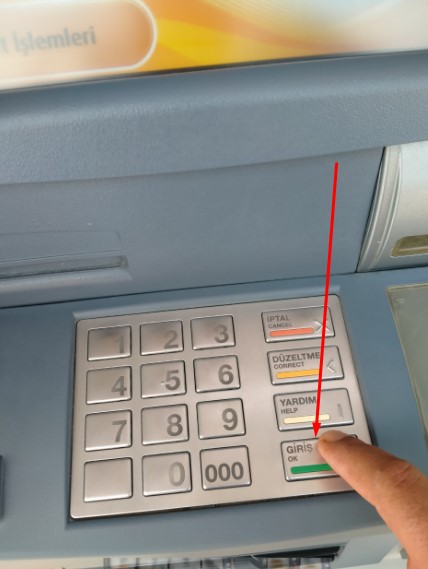 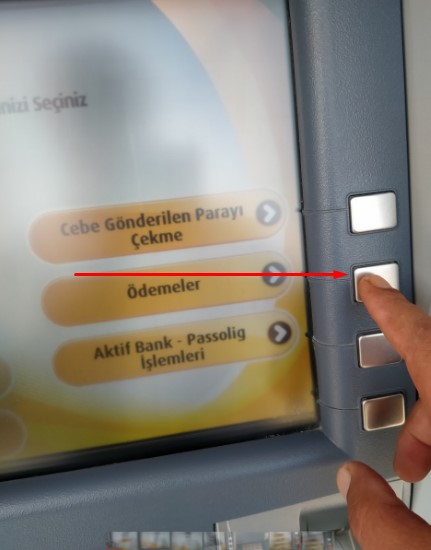 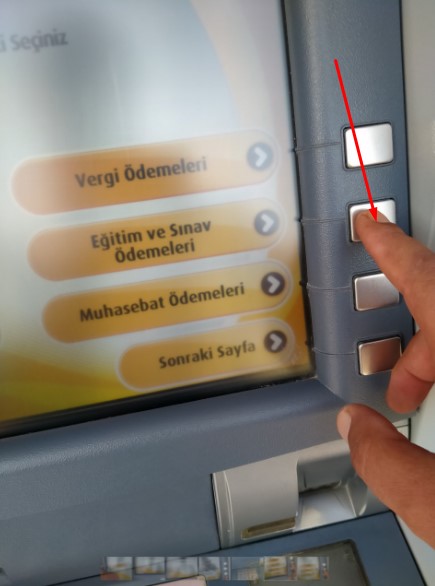 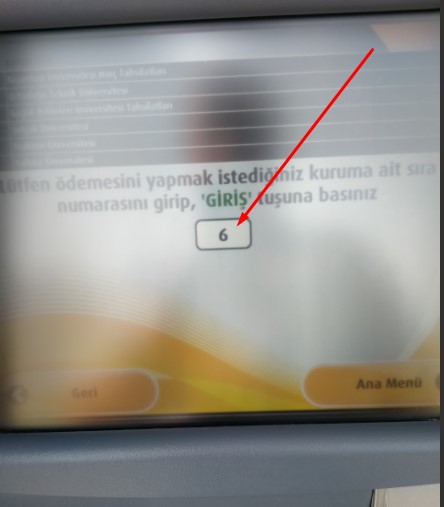 